SRP Teaser NotesCompanies that have been consistently at the top (the sustainable business leaders) are continually committed… is this going to match up with the reorganisation this year due to new ‘action led’ methodology?Extreme climate events – can we use other data to show increased number of extreme weather events?Label the dates of the various COPs and Paris Agreement and IPPC reports (other legislation?)Less than a decade – can we map the speed of the climate action so far against the time we have left?Pandemic date on timelineStructureInternational top performers Top 10/20?International industry sectors focus top 5 industries? Top 5 performersBest practices uptake over the years Net ZeroSBTCompanies who’ve set/committed to setting51% well below 2/1.5CTCFDAligned/ mentionScope 3CDPCommunication of progressGeographical focus?Top 10, top sector, top trend, comparison with other twoConclusionMethodology How it has changed over the yearsKept it up to date to remain competitive and relevant to changing best practiceLeaderboards2011Z:\Marketing and Comms\1 - Content\5 - Sustainability reporting research\2013\FTSE 100 Carbon Reporting Final Version June 2011v2.xlsx  2012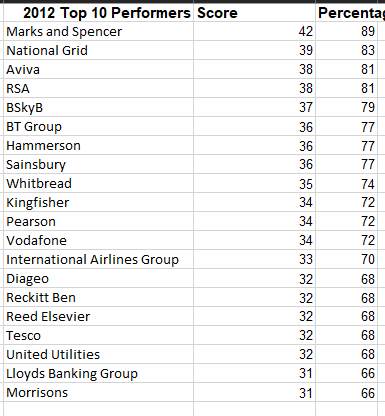 2013FTSE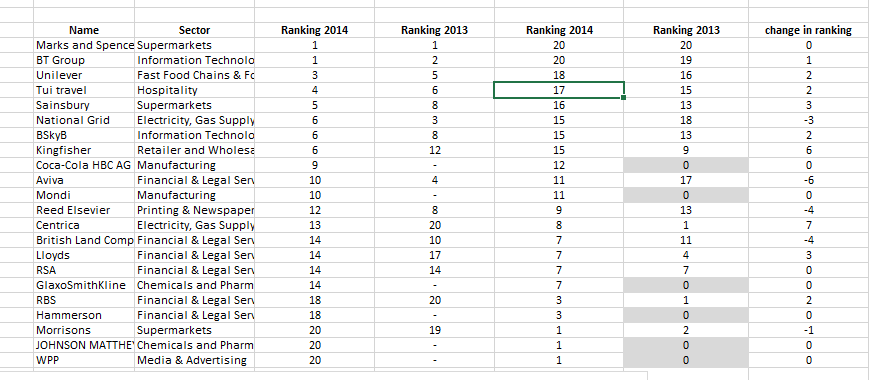 2014FTSE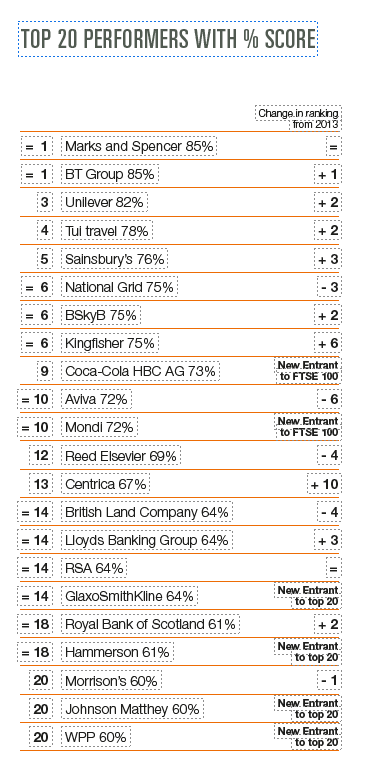 2016FTSE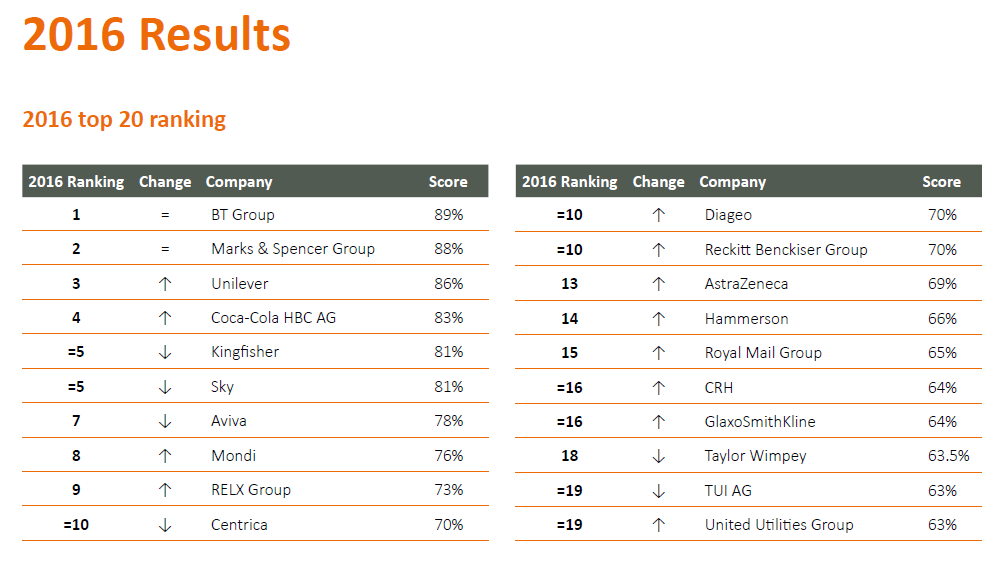 IBEX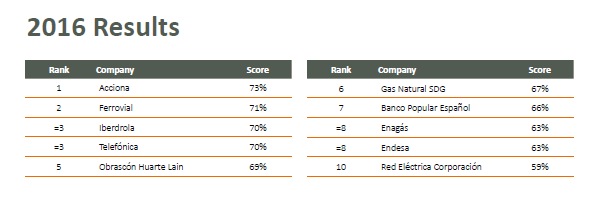 20172019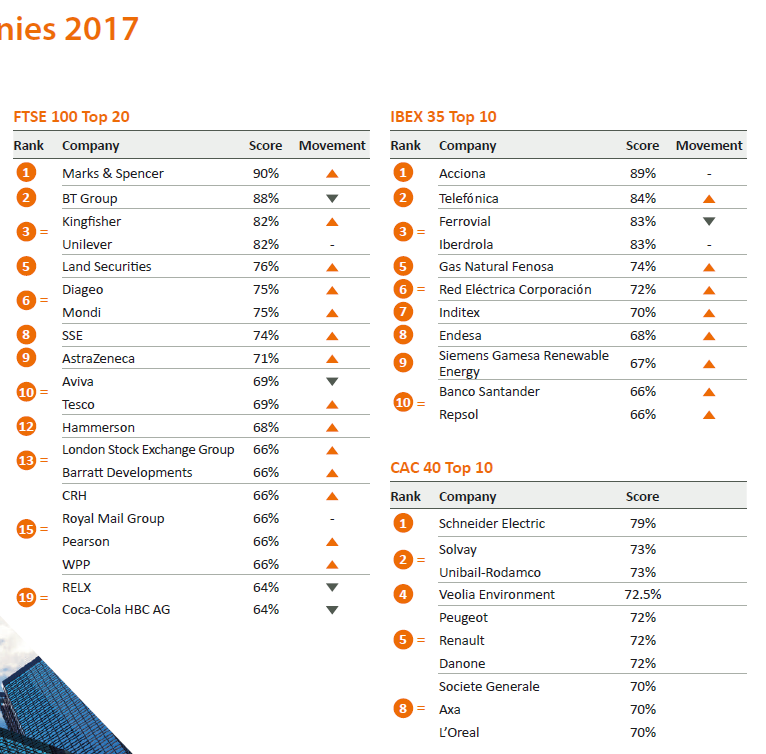 FTSE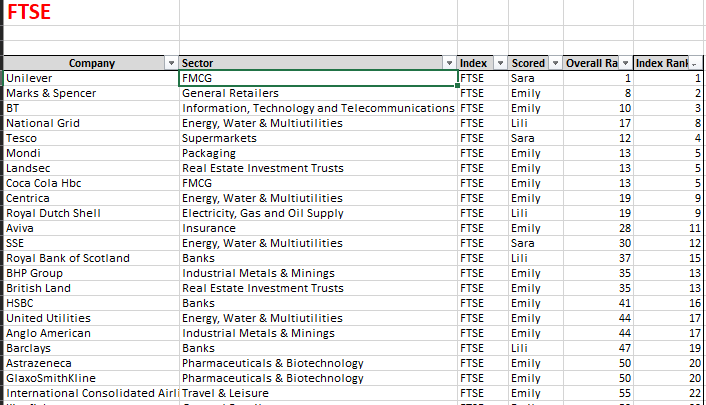 2018International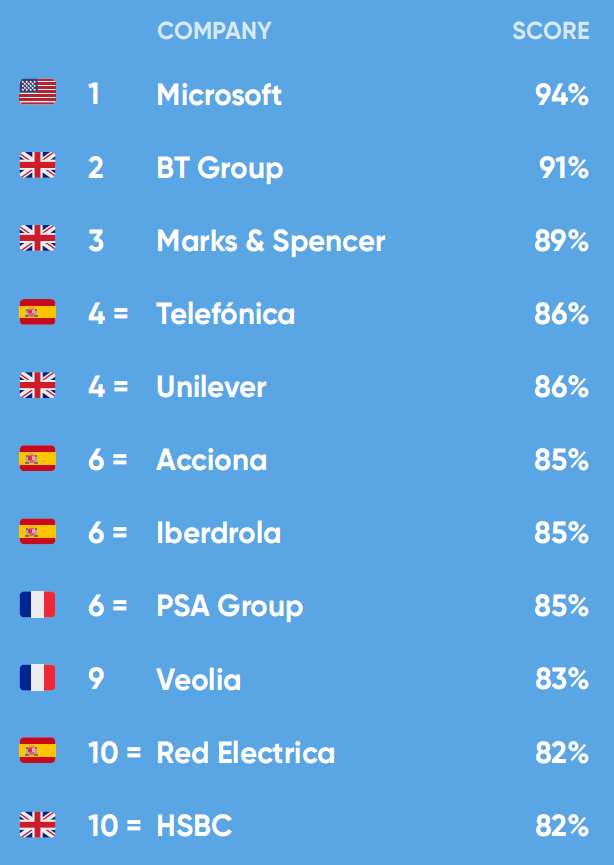 FTSE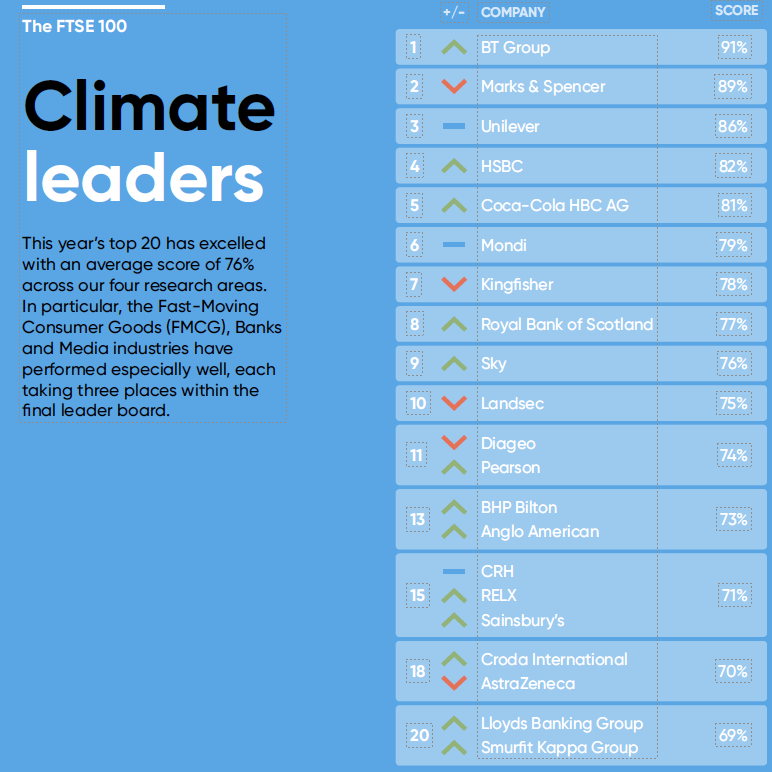 2019International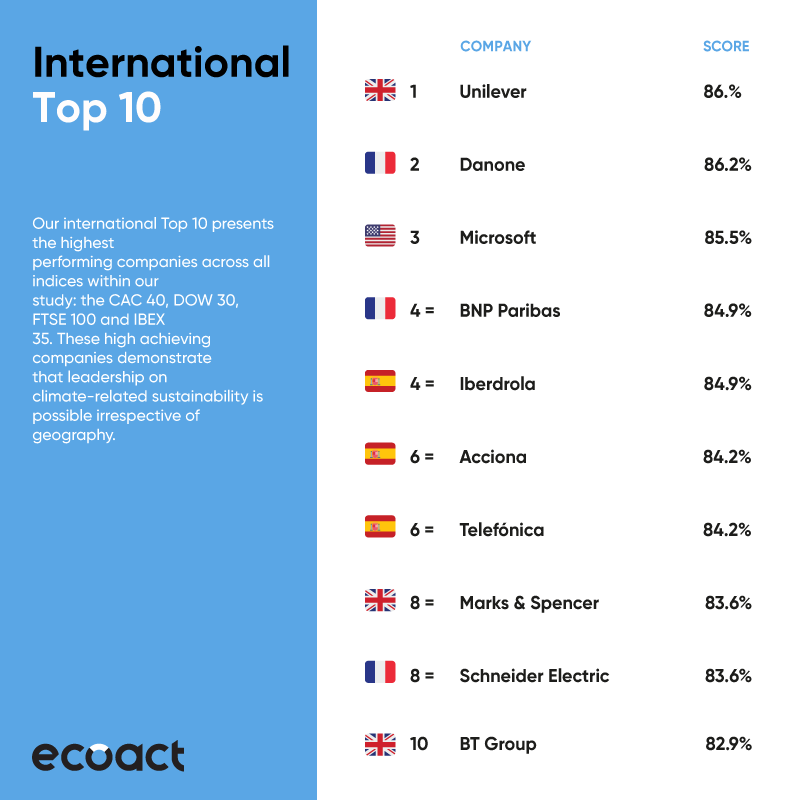 FTSE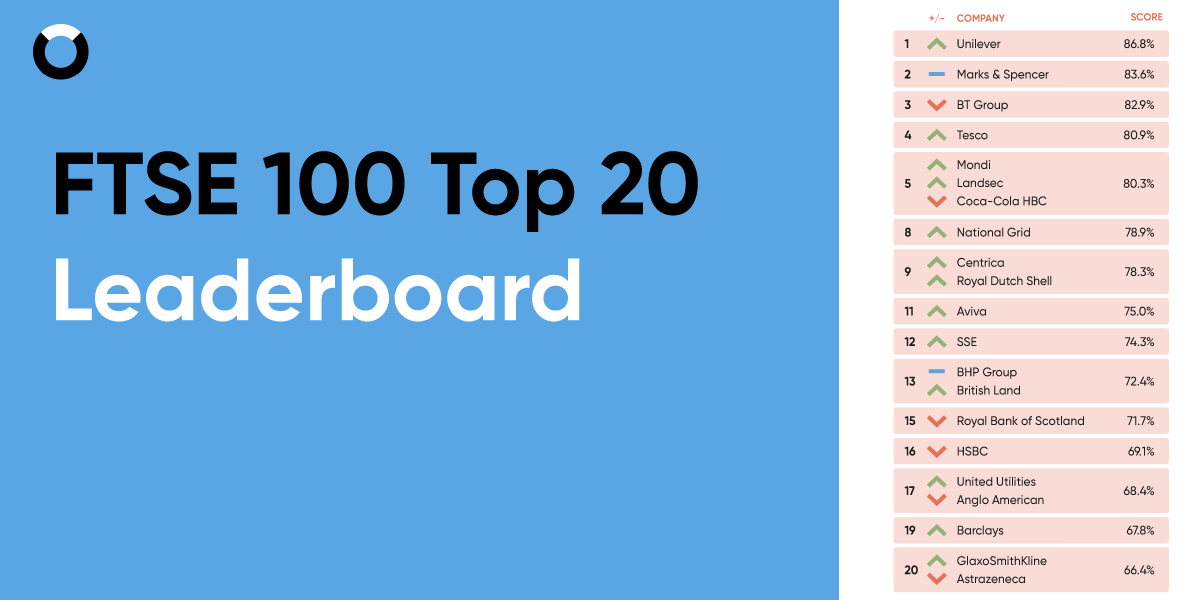 CAC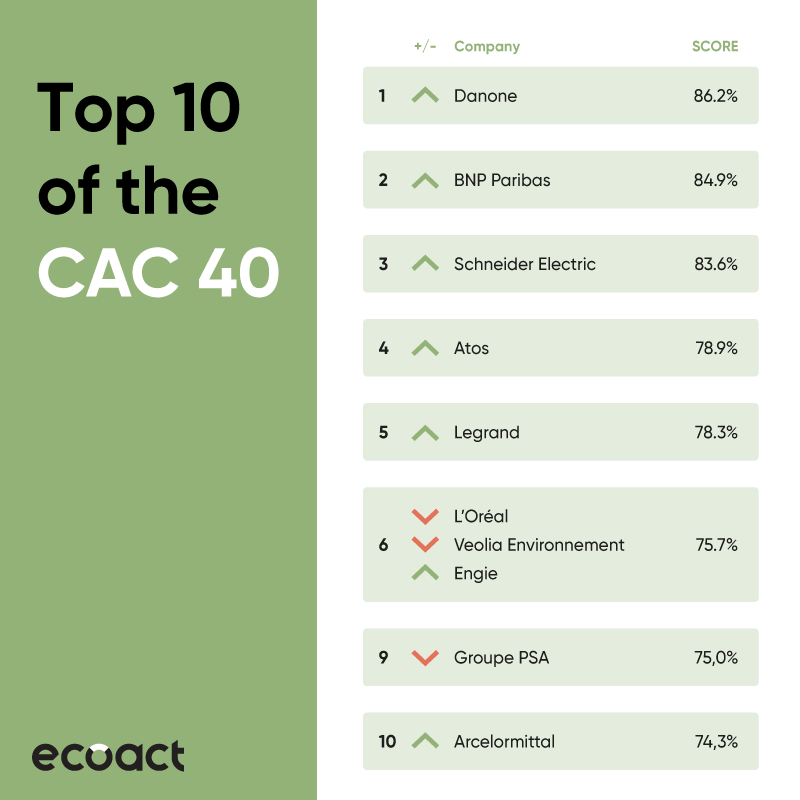 DOW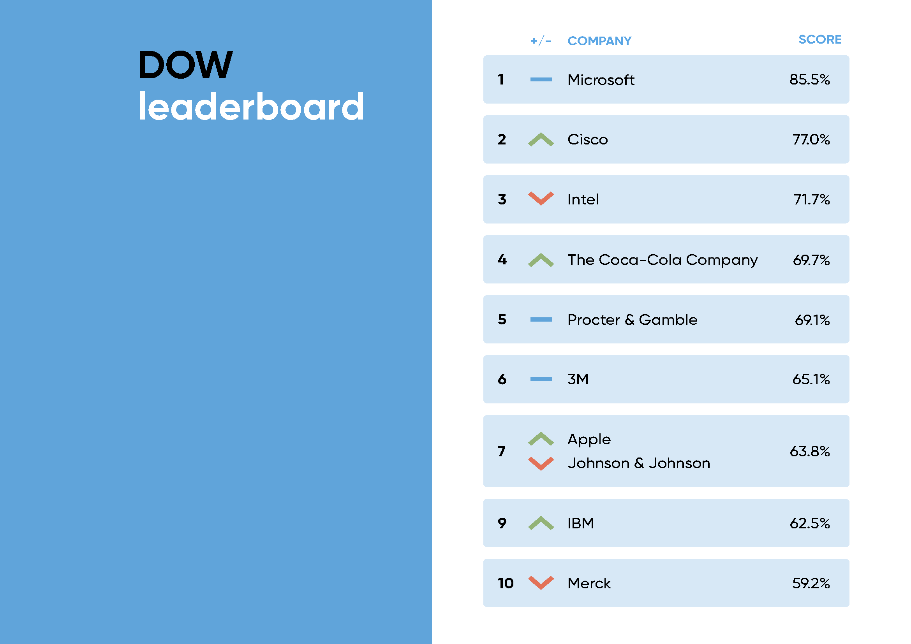 IBEX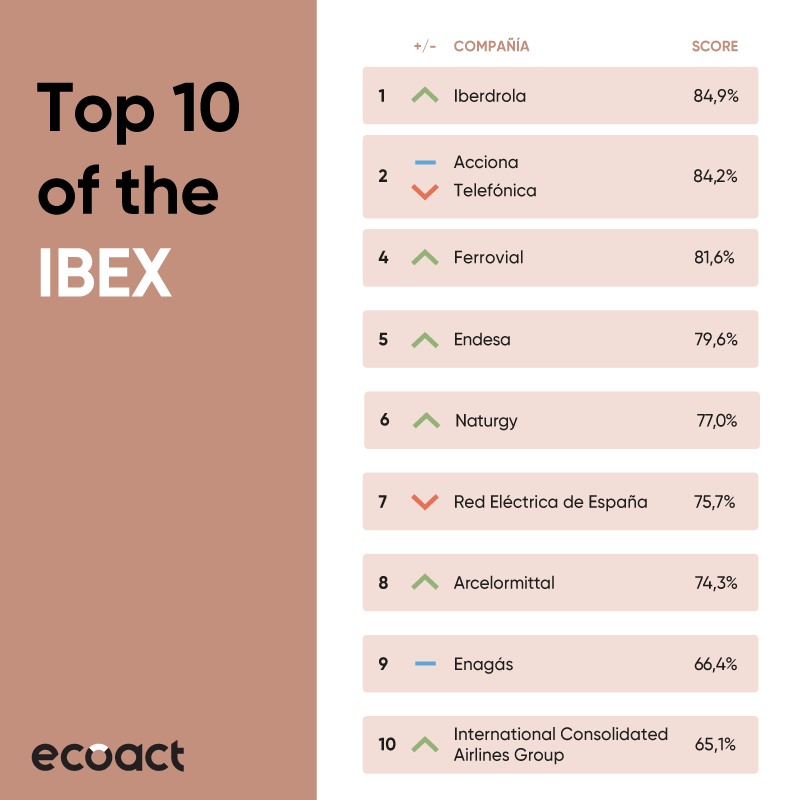 2020International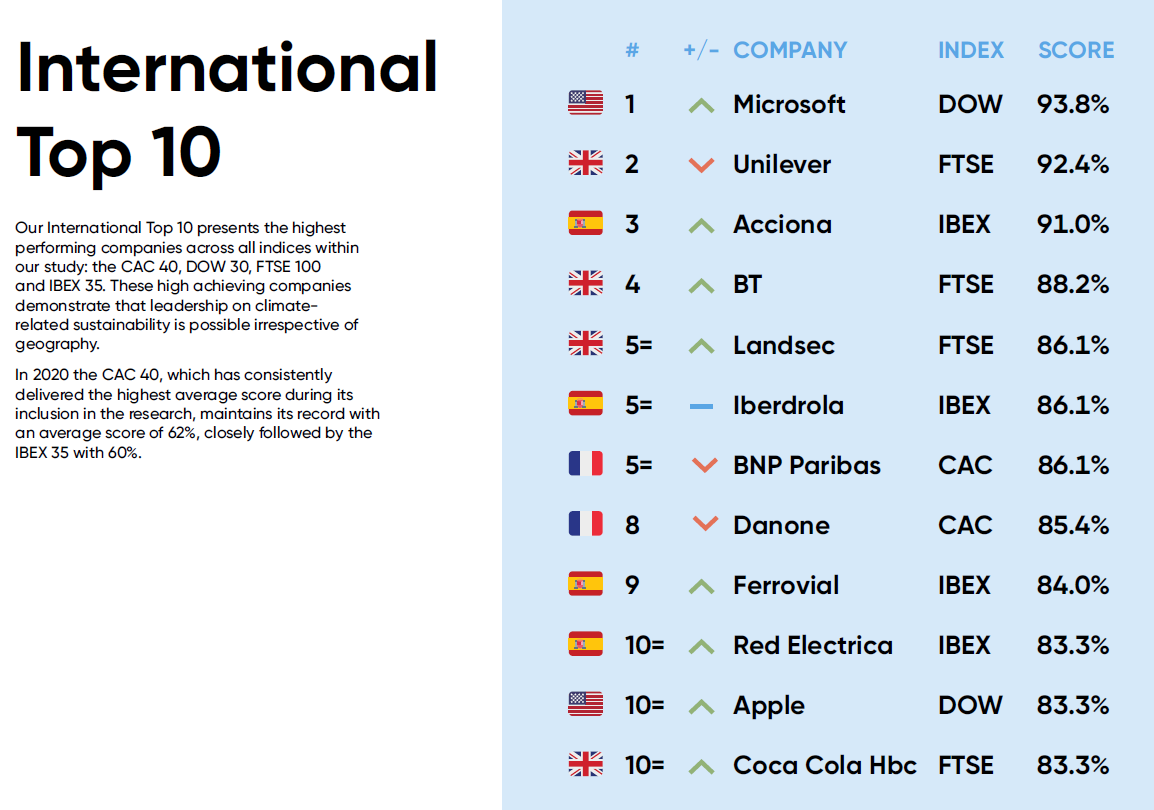 FTSE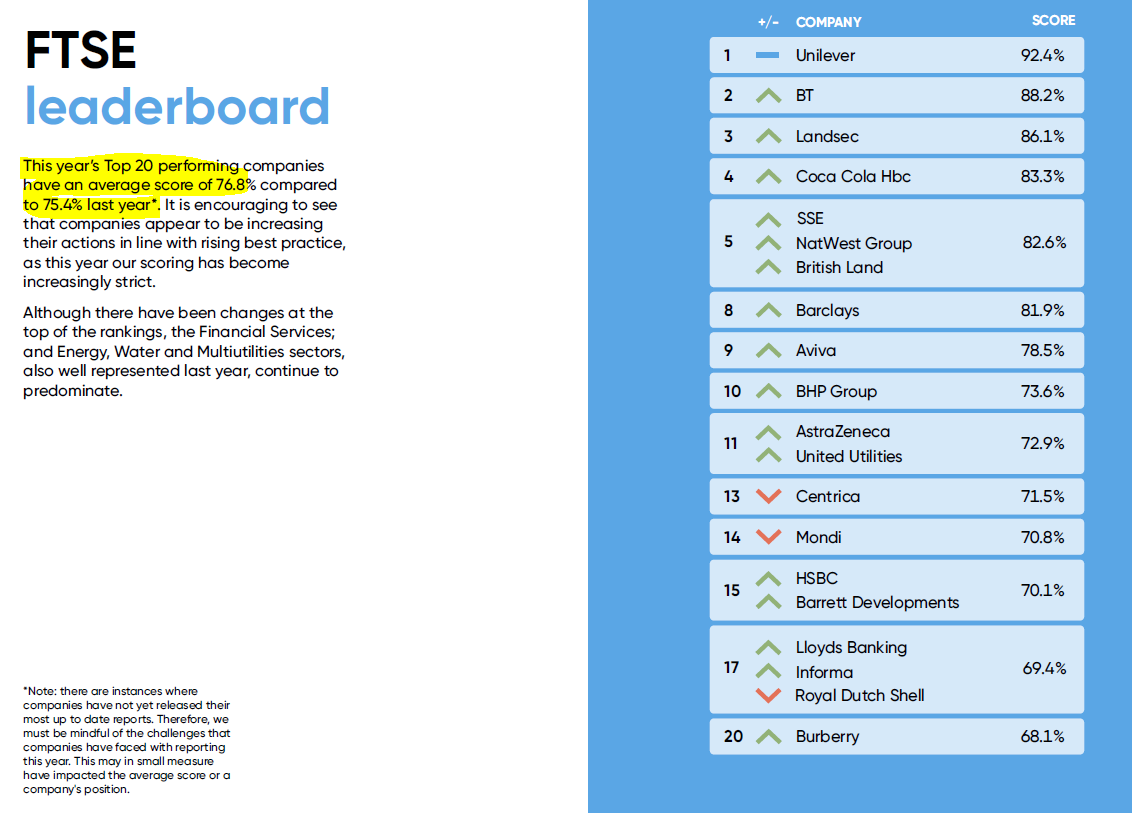 DOW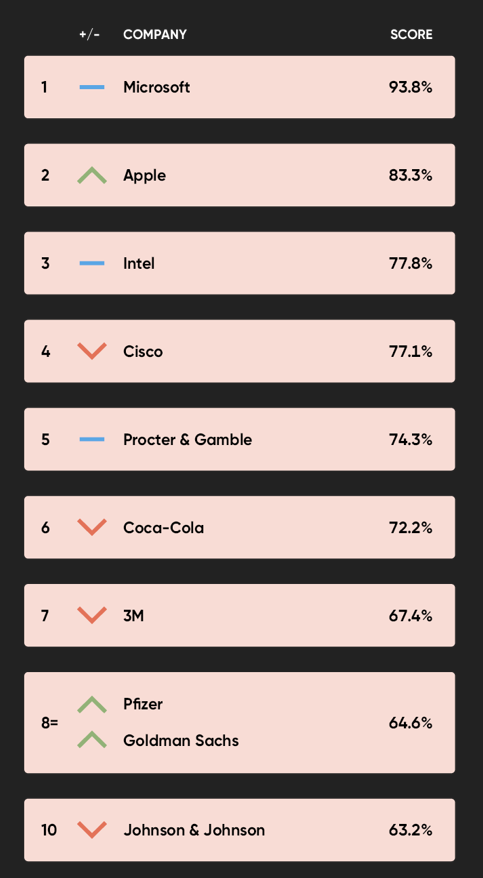 CAC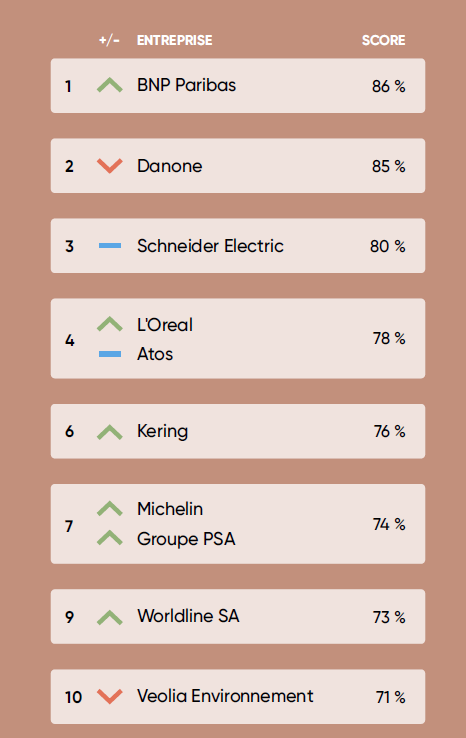 IBEX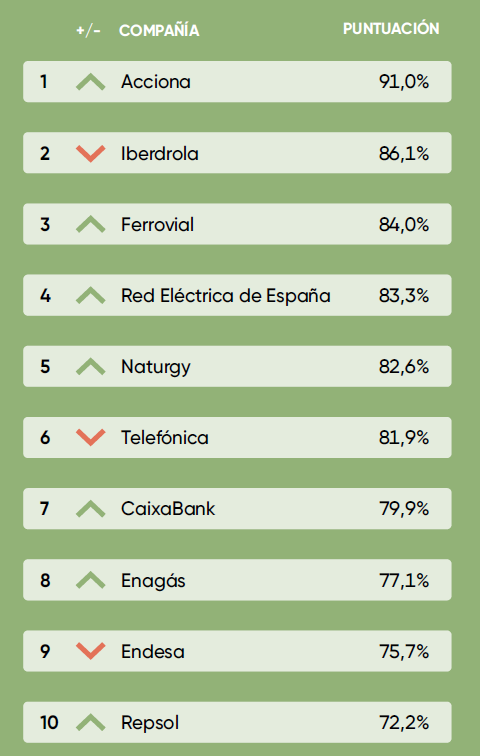 Average performanceThe Top 10 leaderboard as it stands each year, movers up and down etc. …followed by a FTSE Top 10 over the past 10 years5 year comparisonPage 16 2015Cumulative scores top 5 –M&SBTSkyAvivaKingfisher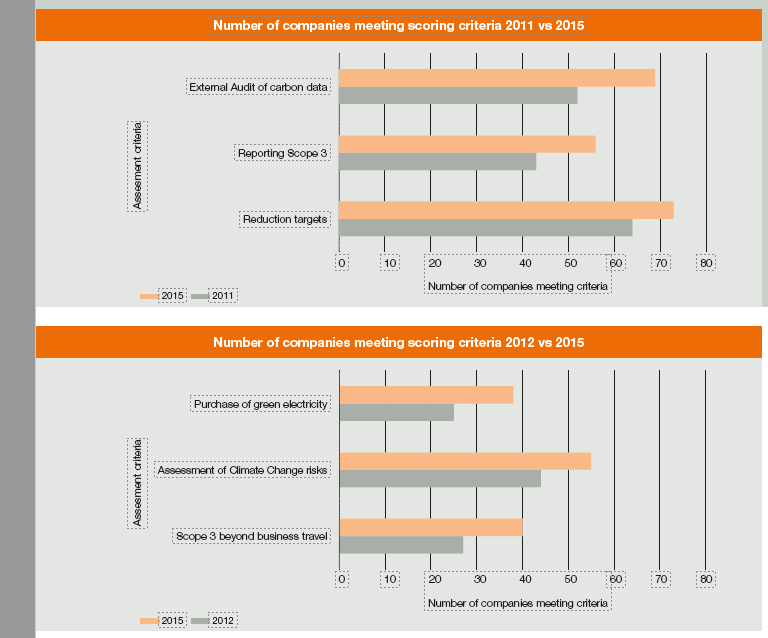 2012 - 47%Net Zero201920% of the global companies committed to Net Zero (or carbon neutrality 15% of FTSE 10010% of the DOWDue to the lack of internationally conﬁrmed deﬁnition, the term is often used interchangeably with carbon neutrality. Therefore, provided commitment to an equally ambitious goal has been made, either terminology has been accepted.)202045% of the global companies committed to Net Zero (or carbon neutrality ^) (data dashboard)45% of FTSE100 – maybe this is the difference between the above and below?59% Companies deﬁning Net Zero/ carbon neutrality commitments (page 35). Is this more because it is the number that are defining? “of those companies across all indices that have committed to Net Zero, only 59% provide a deﬁnition of the term), or is used interchangeably with “carbon neutrality”, as we have found is often the case.”30% of the DOWCommitment by indexIBEX 21 (big uplift from 2019 – partly due to Gov’s commitments to Net Zero Dec 2019, partly …..The Spanish Green Growth Group is a collective of large Spanish corporates committed to low-carbon green growth and membership covers around 50% of the IBEX 35 partly FTSE 45 (30% increase on last year), largest percentage uplift = again gov commitment related (June 2019)CAC 17DOW 9 Total = 92/ 205? = 45%At time of writing 120 countriesSBTs20151 company set an SBT (BT). SBTi founded at COP 21 in 2015.20166 companies set SBTsIBEX: 1 company has set a SBT and a further 4 companies have committed to setting one in the next 2 years2017FTSE: 8 set targets, 10 more committed to set an SBT in the future. 62% set carbon targetCAC: 2.5% SBT, 80% carbon target, 17.5% no targetIBEX: 3% set SBT, 60% carbon target, 37% no targetSet or committed to setting an SBT:FTSE: 18%CAC: 38%IBEX: 20%2018FTSE: 32% set or committed to SBTsFTSE: 20% have SBTs (which is more than double last year) and 8% of these are SBTi approved201981% FTSE Companies setting carbon reduction targets of any kindSBTi raised the level of ambition required for a target to be deemed science-based. Any target set from October 2019 onwards must be aligned to a 1.5 or well below 2oC warming trajectory28% aligned with the new, more ambitious target of 1.5c2020Between 2015 and 2020, companies with SBT-validated targets have reduced their emissions by 25%, against a backdrop of a 3.4% increase in industrial and energy emissions57% of FTSE committed to setting SBTs -----51% are aligned with the new, more ambitious target compared to 28% in 201946% of FTSE verified by SBTi50% of the DOW committed to setting SBTs67% FTSE Companies setting carbon reduction targets of any kindSBTFI – finalised in autumn 2020?Carbon reporting and reductions201261 have achieved some sort of reduction in either absolute footprint or carbon intensity. 64 companies are setting reduction targets(pg 17 2015).2013FTSE: 97 companies report on carbonFTSE: 66 have achieved some sort of reduction in either absolute footprint or carbon intensityFTSE: 70 companies set carbon targets as part of their carbon strategy 2014FTSE: 99 companies reported on carbonFTSE: 76 companies set carbon targets as part of their carbon strategy 201599 companies reported on carbon. 69 companies now have their carbon data externally audited, a 33% increase since 2011. Reduction targets are now being set by 73 companies,2016FTSE: 99 companies reported on carbon. (Page 11 2016)IBEX: 22 companies set a carbon reduction target 14 have demonstrated reduction in relative/absolute emissions compared to previous year90% of companies with SBTs have shown either an absolute or relative reduction in year-on-year emissions between 2016 and 2017.2017FTSE: 99 companies reported on carbon. 70 FTSE set carbon reduction targets90% of companies with SBTs have shown either an absolute or relative reduction in year-on-year emissions between 2016 and 2017.2018FTSE: 75% set carbon reduction targetsFTSE: 32% set or committed to SBTs201981% FTSE Companies setting carbon reduction targets of any kind202067% FTSE Companies setting carbon reduction targets of any kindSetting a target causes ACTION - actual decline in emissions91% of companies which set an SBT display absolute reductions in their Scope 1 and 2 carbon emissions compared to only 59% of companies that do not set a carbon reduction targetTCFD2017Launched201812% aligned globallyFTSE : 15% companies already report in line with TCFD ~ 26% mention       (41% mention or align to the recommendations of the TCFD)DOW: ~3 /4 %? (page 46 DOW 2020) ~10% mentionCAC: ~13% Aligned, 25% mentionIBEX: ~10/11 % aligned, ~ 26% mention201938% aligned globally37% FTSE…… 23% DOW 202050% all companies56% FTSE……. 37% DOWScope 3FTSE 1002011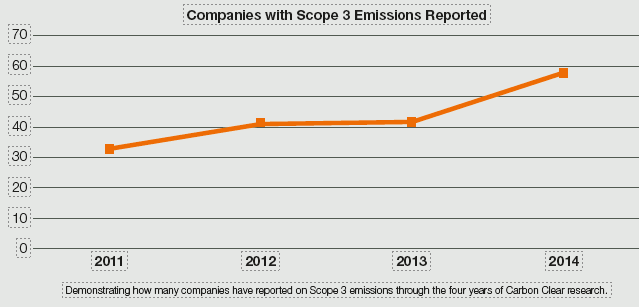 201242 companies reporting some scope 3 emissions (pg 7 2014 report)201358  companies reporting some scope 3 emissions (pg 7 2014 report) [Different number on42 companies reported their Scope 3 emissions data201458 companies reported their Scope 3 emissions data 201556 reported some scope 3 (a 30% increase since 2011)201666 reported some scope 3. (page 10 2016 – data on 2012, 2015, 2016)FTSE: 24 companies assess supply chain risk2017FTSE: 66 report scope 3 data and 43 report scope 3 beyond business travelFTSE: 10 companies providing evidence of value chain emission reductionsFTSE: 50 companies assess supply chain risk2018FTSE: 32 companies providing evidence of value chain emission reductions202022% of the FTSE 100 have committed to setting and SBT and therefore, have to include Scope 3 in their targets to gain validation.43% of all FTSE 100 companies have reported some reduction in their Scope 3 emissions in at least one Scope 3 categoryonly 20% show reductions across multiple categoriesCDPCompanies submitting to CDP2013In September 2013, legislation mandating UK registered and publicly listed companies to report carbon emissions data in their annual report came into effect.2014This year is the first time that the companies assessed have been required by law to report their operational carbon emissions in their annual reports.Although not a legislative requirement, 88 FTSE 100 companies submit disclosures to CDP.85 companies have reported carbon data in their annual reports in 2014 as opposed to 56 companies in 2013. We note that this uplift may be a result of the new legislation. Furthermore, because company data was collected in June and July, there may be a few instances of companies that have not yet had to comply because of their year-end date. (pg 10 impact of legislation)Purchasing Green Energy / renewables20103% of the country’s electricity was generated from wind and solar201225 companies purchasing some green energy201339 companies purchasing some green energy44 companies producing their own green energy201538 purchased green electricity (34% increase from 2012 page 17 2015 – not sure how this marries up with the 25 listed in 2012?)2016Page 9 2016 has data on 2012, 2015 and 2016. IBEX: 15 companies purchase good quality renewable electricity2017Companies using renewable energy: FTSE: 66% (“65% Renewable energy use”)CAC: 65% (26) 38% of companies in the CAC 40 do purchase renewables, and half generate some onsite.IBEX: 68% (24) More than half (54%) of the IBEX 35 buy renewable energy, an increase of 11% compared to 2016. 3 companies have committed to RE100 and are already 100% renewable2018FTSE: 75% Renewable energy use201977% FTSE 100 companies are now using or generating some renewable electricityCommitment to 100% renewable electricity 28%2020Britain passed a signiﬁcant milestone in June having surpassed two months without using coal as part of the electricity generation mix. Renewables accounted for nearly half of Britain’s electricity generation (47%) in the ﬁrst quarter of 202068% of the FTSE 100 companies are now using or generating some renewable electricity either through self-generation or purchasing (lower than 2019 because of methodology)Commitment to 100% renewable electricity this year has increased slightly from 28% (in 2019) to 33%Carbon Offsetting201213 doing some form of offsetting201319 doing some form of offsetting201415 doing some form of offsetting201614 companies (5 carbon neutral)2020Task Force for Scaling-up the voluntary Carbon market launched September 2020. Energy efficiency2013CRC Energy Efficiency – new legislation?2014ESOS introduced (part of article 8) 202091% of the FTSE 100 implementing energy efficient technology.EV’s in fleet? 33% companies in the FTSE 100 are incorporating EVs into their ﬂeets or using charging stations  Reflecting Gov  brought forward the ban on the sale of new petrol and diesel cars from 2050 to 2040Risks and Opportunities201235 companies have assessed the risks of future climate change to their business (20% less than 55 in 2015?)201341 companies identified at least some form climate change adaption and/or opportunities201461 companies have performed a materiality assessment of the risks and opportunities of climate change201540 mention business resilience/adaptations to risk from climate change. 55 companies have assessed the risks of future climate change to their business, a 20% increase since 2012201666 companies show an assessment of materiality of climate change issues or an assessment of the risks climate change poses their business. (Page 12 2016)FTSE: 23% mentioned climate change in the risk section of their annual reports IBEX: 37% mentioned climate change in the risk section of their annual reports 25 companies make reference to the risks of climate change, only 8 extensive assessmentFTSE: 24% assess supply chain risk and value chain adaptation2017FTSE: 39% mentioned climate change in the risk section of their annual reportsIBEX: 57% mentioned climate change in the risk section of their annual reportsCAC: 85% acknowledging climate change as a business risk (same as ^ ?)FTSE: 50% assess supply chain risk and value chain adaptationCAC: 60% of companies examining and reporting assessments of adaptations in the value chainIBEX: 14% of companies assess supply chain risks2019FTSE and DOW - both climate-related risk mitigation plans and risk assessments rose considerably from 2018 to 20192019 – CSA 74% FTSE are assessing and disclosing climate risksOverall, the number of companies using CSA has rapidly risen from 28% in 20192020….To 42% in 2020CSA -80% FTSE are assessing and disclosing climate risksIPCC report2014 The global 2°C target requires net zero emissions by 2075Key dates – Net Zero targets and Legislation changes2014IPCC 5th assessment report:  The global 2°C target requires net zero emissions by 2075 (final part in Jan)The UN climate Summit held in New York in September 2014 was the first of a number of events leading up to…COP 21 in 2015RE100 launched – 2020 had 240 global members 2021 – 300+ President Obama made action on climate change one of the major policy areas of his second term. China has put in place a plan to cap emissions whilst India has set up a climate adaptation fund and made efforts to increase renewable energy.In the UK, legislation came into force last year that has seen most publicly listed companies include their carbon footprint in their annual report2015Paris Conference of Parties (COP) to the UNFCCC negotiated the Paris Agreement – a landmark environmental accord that aimed to tackle climate change.Net zero target included in the Paris Agreement, becoming an official global ambitionSBTi founded at COP 21.2016COP 26 : Launch of the "2050 Pathways Platform": 22 countries, 15 major cities and 196 companies, target carbon neutrality by 20502017TCFD launchedOne Planet Summit: Creation of the Coalition for Carbon Neutrality: 
19 member states including UK & France2018IPCC Report on 1.5 degrees: States that limiting warming to 1.5°C is now imperative and requires net zero emissions by 20502019Climate emergency is declared in several countriesNet zero legislationClimate groups take to streetsJuneUK and France set Net Zero target of 2050 – as well as Norway and Sweden and progress in more than 10 countriesDecSpanish government declared their intent to set a Net Zero target in December 20192020JanLarry Fink, Chairman and CEO of BlackRock, the world’s largest asset manager with nearly $7 trillion in investments, wrote his open letter to CEOs predicting a “fundamental reshaping of ﬁnance Commitments to net zero grow rapidlyOver 1000/2000? companies are committed to science-based targetsNovember USA – commits to net zero 2050 (Biden’s first week in office) UK?? Thought this was in 2019?  and USA set net zero targets for 2050. China for 2060CDP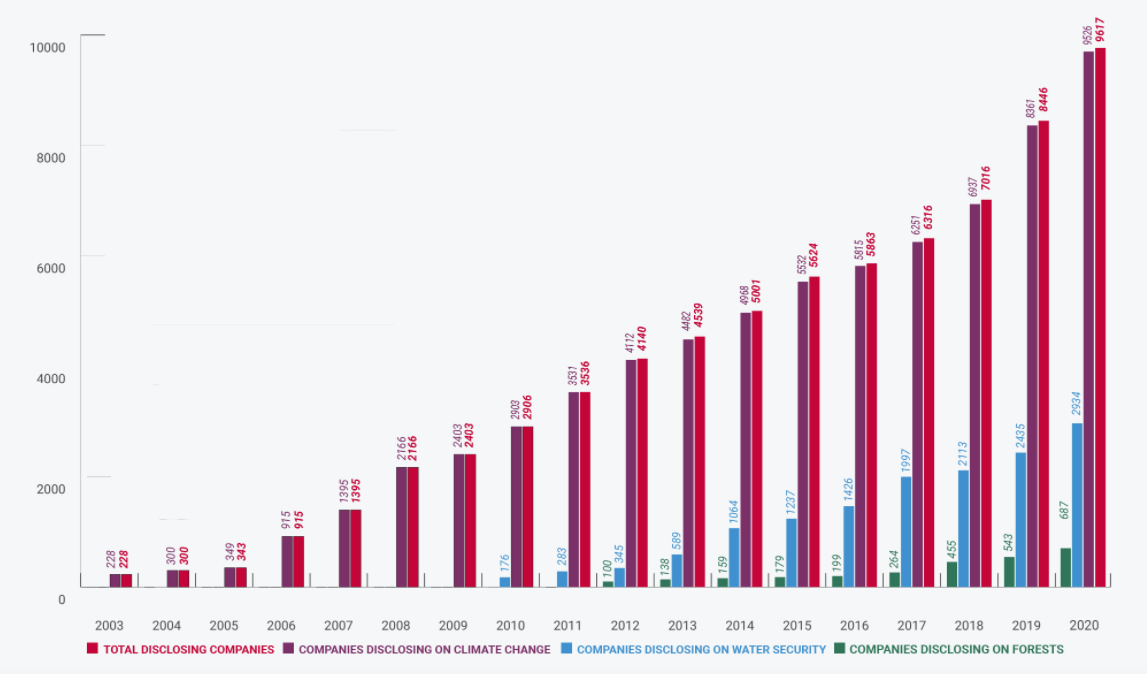 SBT SignatoriesTCFDRace to Zero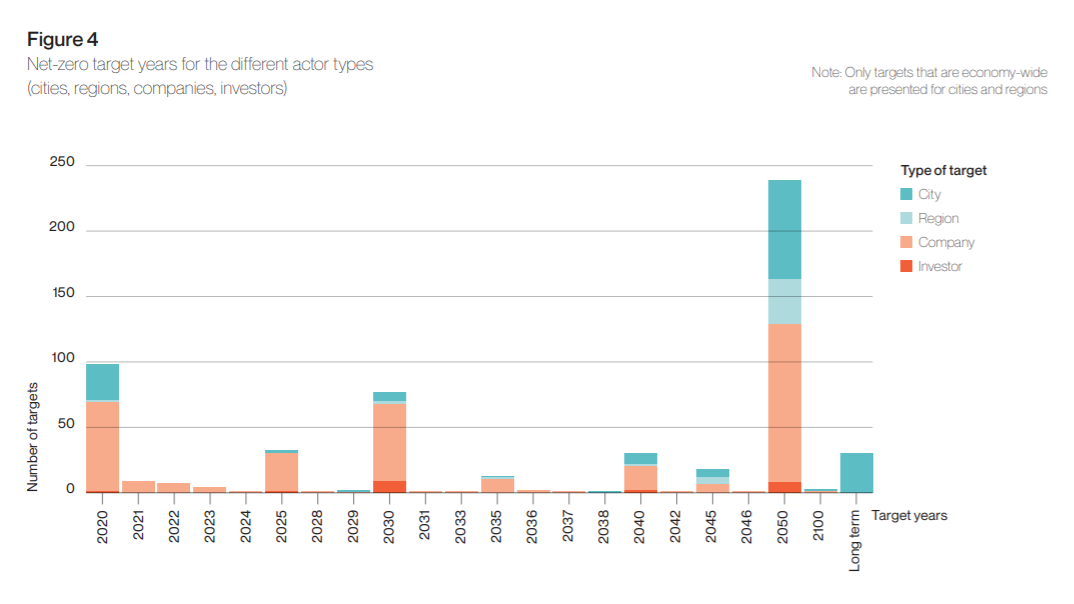 FTSEDOWCACIBEX20204591721201920182017FTSEDOWCACIBEX202035/2214/120/59/6201981% FTSE Companies setting carbon reduction targets of any kind201820/1232% set or committed to SBTs20178/10Set or committed 18%38% Set or committed 2.5% SBT, 80% carbon target, 17.5% no target20% Set or committed 3% set SBT, 60% carbon target, 37% no target20166/41/420151FTSEDOWCACIBEXAll202056%37%50%201937%23%37%201815% / 26% mention       ~3% /~10%~13%, 25% mention~11 % / ~26%15%2017FTSE2020201920182017922016902015201488201356